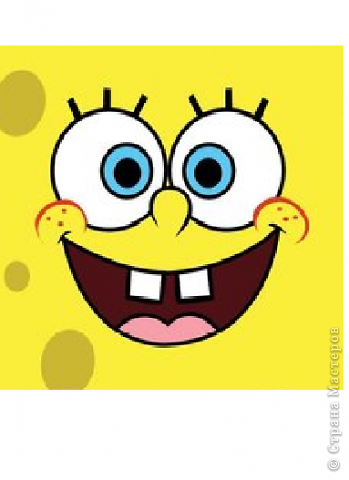 Картотека   игр для развития  креативности в музыкальном творчестве(используя свои эмоции и чувства)                                            Модифицировала игрымузыкальный руководительвысшей квалификационной категорииБагдасарова Ирина Александровна                                                  2014гКРЕАТИВНАЯ СИТУАЦИЯ В ПЕСЕННОМ ТВОРЧЕСТВЕ«Как тебя зовут?»Цель: Развивать творческое воображение, вокал.Детям предлагается пропеть свое имя на одном звуке, пропеть свое имя с разнообразными интонациями, пропеть имя с использованием различного ритмического рисунка.«Спой песню для куклы»Цель: Развивать музыкальное восприятиеДетям предлагается придумать и исполнить песню для куклы (колыбельную, плясовую).«Спой песню, как…»Цель: Развивать имитацию и мимику.Детям предлагается исполнить знакомую песню, подражая голосам разных животных.«Пропой имя друга»Цель: Детям предлагается самостоятельно придумать мелодию к имени своего друга, используя различные вариации, построенные на нескольких звуках.«Закончи мелодию»Цель: Развивать творческое воображение, память, вокал.Детям предлагается закончить песню, начатую музыкальным руководителем.КРЕАТИВНАЯ СИТУАЦИЯ В ТАНЦЕВАЛЬНО - ИГРОВОМ ТВОРЧЕСТВЕ«Цветочек растет»Цель: Передавать в пластических свободных образах характер и настроение музыкальных произведений.Детям предлагается изобразить движениями, как из семечка выглядывает росток, как он растет, становится прекрасным цветком.«Прыг-скок»Цель: Передавать в пластических свободных образах имитацию и мимику животных.Детям предлагается выполнить прыжки разных животных различными способами.«Снег-снежок»Цель: Передавать в пластических образах настроение произведения.Детям предлагается поймать воображаемую снежинку, превратиться в нее и исполнить танец снежинки. Далее дети лепят воображаемые снежки, кидают их друг в друга, а потом катают снежный ком для снеговика.«Дождик»Цель: Передавать в пластических образах настроение произведения.Детям предлагается поймать воображаемую дождинку, перескочить через воображаемую лужу, надеть сапожки и погулять в них по мокрым дорожкам.УПРАЖНЕНИЯ ДЛЯ РАЗВИТИЯ КРЕАТИВНОСТИ1. Нарисуй голосом (снежок, солнышко, капельку дождя…)2. Изобрази голосом (машину, поезд)3. Звуковая гимнастика (жук, дятел)4. Речевые упражнения («Веселые зверята», «Кто пришел?»)5. Покажи как…(идет снег, летят листья, тянется к солнцу цветок)6. Игра на воображаемых инструментах7. Танец с воображаемым предметомИНСЦЕНИРОВАНИЕ ПЕСЕН1. «Цыплята»2. «Огородная – хороводная»3. «В огороде заинька»ИГРЫ ДЛЯ РАЗВИТИЯ ЭМОЦИОНАЛЬНОСТИ«Попробуем»Цель: Развивать мимику и жестыДетям предлагается попробовать воображаемые фрукты и ягоды и с помощью мимики отобразить их вкусовые ощущения.«Наши малыши»Цель: Учить передавать свои эмоции.Детям предлагается выразить свои эмоции по отношению к заболевшему малышу (тревога, грусть),   поправившемуся малышу (радость, нежность).«Наведу чистоту»Цель: Развивать мимику и жестыДетям предлагается мимикой выразить гнев, неудовольствие по поводу неряшливых кукол; проявить снисходительность во время переодевания; почувствовать радость от вида аккуратной, опрятной куклы.«Зайчик»Цель:Учить правильно соотносить различные эмоции в соответствии с текстом.Дети вслед за взрослым повторяют движения, передают различные эмоции в соответствии с текстом.УПРАЖНЕНИЯ ДЛЯ РАЗВИТИЯ ЭМОЦИОНАЛЬНОСТИ«Золотые капельки»Цель: Развивать эмоциональные чувстваДетям предлагается   передать чувства радости и удовольствия от теплого дождя.«Вкусные конфеты»Цель: Развивать мимику и жестыДетям предлагается почувствовать вкус конфеты и с помощью мимики передать свои ощущения.«Вырази эмоцию»Цель: Развивать мимику и жестыРебенку в соответствии с сюжетом занятия предлагается какая-то ситуация, на которую он должен эмоционально отреагировать с помощью мимики.